Российская ФедерацияИркутская областьКОНТРОЛЬНО-СЧЁТНЫЙ ОРГАНМуниципального образования «Братский район»ЗАКЛЮЧЕНИЕ №19по результатам внешней проверки годового отчета об исполнении бюджета Калтукского сельского поселения за 2022 годг. Братск 	 «28» апреля 2023 годаНастоящее заключение подготовлено Контрольно-счетным органом муниципального образования «Братский район» (далее – КСО Братского района по результатам внешней проверки годового отчета об исполнении бюджета Калтукского муниципального образования за 2022 год, проведенной на основании Соглашения от 29.01.2021 года №10 «О передаче полномочий по осуществлению внешнего муниципального финансового контроля».Внешняя проверка проведена в рамках полномочий КСО Братского района, установленных:Федеральным законом от 07.02.2011 №6-ФЗ «Об общих принципах организации и деятельности контрольно-счетных органов субъектов Российской Федерации и муниципальных образований»;Положением о контрольно–счетном органе муниципального образования «Братский район», утвержденном Решением Думы Братского района от 24.11.2021 №240;положениями ст.157., ст.264.4. Бюджетного кодекса Российской Федерации (далее – БК РФ).Основание для проведения проверки: пункт 2.7. Плана деятельности
КСО Братского района на 2023 год.Цель внешней проверки: подтверждение полноты и достоверности сведений, представленных в годовой бюджетной отчетности за отчетный 2022 год, соответствие порядка ведения бюджетного учета законодательству Российской Федерации.Объект внешней проверки: Администрация Калтукского сельского поселения, как орган, уполномоченный на обеспечение исполнения бюджета Калтукского сельского поселения и составления отчета об исполнении бюджета Калтукского сельского поселения.Предмет внешней проверки: годовая бюджетная отчетность Калтукского сельского поселения за 2022 год.Вопросы внешней проверки: анализ годовой бюджетной отчетности на соответствие требованиям нормативных правовых актов в части ее состава, содержания и срока представления для проведения внешней проверки; анализ достоверности показателей бюджетной отчетности, оценка взаимосвязанных показателей консолидируемым позициям форм бюджетной отчетности; оценка достоверного представления о финансовом положении сельского поселения на основании данных бухгалтерской отчетности.Объем средств бюджета, проверенных при проведении экспертно-аналитического мероприятия: по доходам – 31 603,3 тыс. руб., по расходам –
32 565,4 тыс. руб.В соответствии с Законом Иркутской области от 02.12.2004 №76-оз «О статусе и границах муниципальных образований Братского района Иркутской области» Калтукское муниципальное образование образовано на территории Братского района Иркутской области и наделено статусом сельского поселения. В состав территории Калтукского муниципального образования входят земли населенных пунктов поселок Черемшанка и село Калтук.Структуру органов местного самоуправления составляют: глава муниципального образования; Дума муниципального образования; администрация муниципального образования. Согласно требованиям ст.264.2. БК РФ годовой отчет об исполнении местного бюджета подлежит утверждению муниципальным правовым актом представительного органа муниципального образования.РЕЗУЛЬТАТЫ ВНЕШНЕЙ ПРОВЕРКИОбщие положенияГодовая бюджетная отчетность об исполнении бюджета Калтукского муниципального образования представлена в КСО Братского района в сроки, установленные п.3. ст.264.4. БК РФ.В качестве исходных данных для проведения внешней проверки и анализа исполнения бюджета Калтукского муниципального образования за отчетный период использованы:бюджетная отчетность, согласно п. 3 ст. 264.1 БК РФ:отчет об исполнении бюджета;баланс исполнения бюджета;отчет о финансовых результатах деятельности;отчет о движении денежных средств;пояснительная записка;формы бюджетной отчетности, утвержденные Приказом Минфина России от 28.12.2010 №191н «Об утверждении Инструкции о порядке составления и представления годовой, квартальной и месячной отчетности об исполнении бюджетов бюджетной системы Российской Федерации» (далее – Инструкция №191н);отчет об использовании средств муниципального дорожного фонда.Изменение плановых показателей бюджетаБюджет Калтукского муниципального образования утвержден решением Думы Калтукского сельского поселения от 29.12.2021 №168 «О бюджете Калтукского сельского поселения на 2022 год и на плановый период 2023 и 2024 годов» (далее – Решение о бюджете от 29.12.2021 №168):по доходам в сумме 21 667,0 тыс. руб., в том числе налоговые и неналоговые доходы в сумме 3 007,0 тыс. руб., безвозмездные поступления в сумме 18 660,0 тыс. руб., из них объем межбюджетных трансфертов из областного бюджета – 2228,5 тыс. руб., из бюджета Братского района – 16431,5 тыс. руб.;по расходам в сумме 21 778,0 тыс. руб.; размер дефицита в сумме 111,0 тыс. руб., или 3,7% утвержденного общего годового объема доходов бюджета поселения без учета утвержденного объема безвозмездных поступлений.Основные характеристики местного бюджета на 2022 год неоднократно изменялись. В течение года в Решение о бюджете от 29.12.2021 №168 пять раз вносились изменения:Решение Думы Калтукского сельского поселения от 28.02.2022 года №171
«О несении изменений в решение думы Калтукского МО от 29.12.2021 года №168
«О бюджете Калтукского сельского поселения на 2022год и на плановый период 2023 и 2024 годов»;Решение Думы Калтукского сельского поселения от 29.06.2022 года №184
«О несении изменений в решение думы Калтукского МО от 29.12.2021 года №168
«О бюджете Калтукского сельского поселения на 2022год и на плановый период 2023 и 2024 годов»;Решение Думы Калтукского сельского поселения от 30.09.2022 года №5
«О несении изменений в решение думы Калтукского МО от 29.12.2021 года №168
«О бюджете Калтукского сельского поселения на 2022год и на плановый период 2023 и 2024 годов»;Решение Думы Калтукского сельского поселения от 31.10.2022 года №6
«О несении изменений в решение думы Калтукского МО от 29.12.2021 года №168
«О бюджете Калтукского сельского поселения на 2022год и на плановый период 2023 и 2024 годов»;Решение Думы Калтукского сельского поселения от 29.12.2022 года №10
«О несении изменений в решение думы Калтукского МО от 29.12.2021 года №168
«О бюджете Калтукского сельского поселения на 2022год и на плановый период 2023 и 2024 годов» (далее – Решение о бюджете от 29.12.2022 №10).Решением о бюджете от 29.12.2022 №10 утверждены основные характеристики бюджета:по доходам в сумме 31 882,2 тыс. руб., в том числе налоговые и неналоговые доходы в сумме 3 410,7 тыс. руб., безвозмездные поступления в сумме 28 471,5 тыс. руб., из них объем межбюджетных трансфертов, получаемых из областного бюджета –
2 251,6тыс. руб., из бюджета Братского района – 26 219,9 тыс. руб.;по расходам в сумме 34 177,9 тыс. руб.; с дефицитом в сумме 2 295,7 тыс. руб., что составляет 67,3% утвержденного общего годового объема доходов бюджета поселения без учета утвержденного объема безвозмездных поступлений.Превышение дефицита бюджета поселений над ограничениями, установленными
ст. 92.1. БК РФ, осуществлено в пределах суммы снижения остатков средств на счетах по учету средств бюджета поселения в объеме 2 184,7 тыс. руб.Анализ изменения плановых показателей основных характеристик бюджета, согласно принятым в истекшем году решениям Думы Калтукского муниципального образования, по внесению изменений в решение о бюджете поселения, а также исполнение местного бюджета за 2022 год представлено в Таблице №1.Таблица №1, тыс. руб.Установлено, плановые бюджетные назначения по доходам бюджета, по сравнению с первоначальной редакцией решения о бюджете, в течение 2022 года существенно увеличены (с 21 667,0 тыс. руб. до 31 882,2 тыс. руб.) на 10215,2 тыс. руб. или на 47,1%.Основное увеличение плановых показателей по доходам осуществлено: по группе «Безвозмездные поступления» – с увеличением на 52,8% или
на 9 811,5 тыс. руб.Плановые расходы бюджета на 2022 увеличены на 12 517,9тыс. руб., или на 57,8%.Исполнение бюджета по доходамКак определено ст.55. Федерального закона от 06.10.2003 №131-ФЗ «Об общих принципах организации местного самоуправления в Российской Федерации», формирование доходов местных бюджетов осуществляется в соответствии с бюджетным законодательством Российской Федерации, законодательством о налогах и сборах и законодательством об иных обязательных платежах.Источниками доходов бюджета являются налоговые доходы, неналоговые доходы и безвозмездные поступления от других бюджетов бюджетной системы Российской Федерации.Анализ исполнения бюджета по доходам в разрезе налоговых, неналоговых доходов и безвозмездных поступлений отражены в Таблице №2.Таблица №2, тыс. руб.Таким образом, в структуре доходной части бюджета поселения налоговые и неналоговые доходы в отчетный период составили 11,4%, безвозмездные поступления – 88,6%.В Решении о бюджете от 29.12.2021 №168 объем налоговых и неналоговых доходов прогнозировался на уровне 3 007,0 тыс. руб. Фактическое исполнение выше первоначальных плановых показателей на 594,9 тыс. руб. или 19,8% и составило
3 601,9 тыс. руб.Бюджетообразующими для сельских поселений в соответствии со ст.61.5. БК РФ являются доходы, зачисляемые в виде местных налогов, – земельного налога
(по нормативу 100,0%), налога на имущество физических лиц (по нормативу 100,0%).Согласно отчетным данным доля доходов от местных налогов при исполнении бюджета в 2022 году составила 15,9% от общего объема налоговых поступлений и 100,8% исполнения от плановых:налог на имущество физических лиц при плане 277,6 тыс. руб., получено
278,9 тыс. руб., исполнение 100,5%;земельный налог при плане 265,3 тыс. руб., получено 266,2 тыс. руб., исполнение 100,3%.Удельный вес налога на доходы физических лиц в структуре налоговых доходов составляет 23,5%, при плане 758,1 тыс. руб., получено 805,0 тыс. руб., исполнение 106,2%;налога на акцизы по подакцизным товарам – 60,3%, при плане 1 923,4 тыс. руб., выполнено 2 065,5 тыс. руб., исполнение 107,4%.Анализ неналоговых доходов за отчетный период согласно решениям Думы показал, в первоначально утвержденном плане составлял 60,0 тыс. руб., в уточненном плане –
176,6 тыс. руб. Исполнение составило 176,6 тыс. руб. или 100,0%.Из поступивших за 2022 году доходов в бюджет муниципального образования в сумме 31 603,3 тыс. руб., налоговые и неналоговые доходы составили 3 601,9 тыс. руб. (11,4%), а безвозмездные поступления – 28 001,4 тыс. руб. (88,6%).В Решении о бюджете от 29.12.2021 №168 объем безвозмездных поступлений прогнозировался на уровне 18 660,0 тыс. руб. Фактическое исполнение безвозмездных поступлений выше первоначальных плановых показателей на 9 341,4 тыс. руб.Уточненный план, утвержденный решением о бюджете от 29.12.2022 №10, по безвозмездным поступлениям выполнен на 98,3%, при плане 28 471,5 тыс. руб., исполнено 28 001,4 тыс. руб., в том числе из областного бюджета – 2 251,5 тыс. руб., из бюджета Братского района – 25 749,9 тыс. руб.Исполнение в разрезе безвозмездных поступлений в 2022 году по видам отражено в Таблице №3.Таблица №3, тыс. руб.Как видно из таблицы прогнозные значения в 2022 году по безвозмездным поступлениям исполнены на 98,3% (при плане 28 471,5 исполнено 28 001,4 тыс. руб.), за счет неполного исполнения по виду «Дотации бюджетам субъектов РФ и муниципальных образований» - 97,9%.Исполнение бюджета по расходамСогласно ф.0503127 «Отчет об исполнении бюджета главного распорядителя, распорядителя, получателя бюджетных средств, главного администратора, администратора источников финансирования дефицита бюджета, главного администратора, администратора доходов бюджета» расходы местного бюджета
на 2022 год утверждены в сумме 34 177,9 тыс. руб., исполнены на 01.01.2023 в сумме
32 565,4 тыс. руб., или 95,3% от бюджетных назначений, неисполненные назначения составили – 1 612,5 тыс. руб.Аналитическая информация, подготовленная на основании данных ф.0503127 «Отчет об исполнении бюджета главного распорядителя, распорядителя, получателя бюджетных средств, главного администратора, администратора источников финансирования дефицита бюджета, главного администратора, администратора доходов бюджета» за 2022 год в разрезе разделов бюджетной классификации отражена в
Таблице №4.Таблица №4, тыс. руб.КСО Братского района отмечает, что в структуре расходной части бюджета поселения от общего объема расходов наибольшую долю составляют расходы по разделам:0800 «Культура и кинематография» 34,9% (11 367,7 тыс. руб.);0100 «Общегосударственные расходы» 28,4% (9 252,0 тыс. руб.); Наименьшую долю составили расходы по разделам 0200 «Национальная оборона» – 0,6% (180,1 тыс. руб.) и 1000 «Социальная политика» 0,5% (170,3 тыс. руб.) от общего объема расходов.Как видно из таблицы, в полном объеме от утвержденных бюджетных ассигнований исполнены расходы по большей части подразделов.Не в полном объеме исполнены плановые назначений по следующим подразделам:0409 «Дорожное хозяйство (дорожные фонды)» - 2 509,5 тыс. руб. – 61,7%;0801 «Культура» - 11 367,7 тыс. руб. – 99,5%.Причины отклонений по неисполненным бюджетным назначениям в общей сумме
1 612,5 тыс. руб. в пояснительной записке к проекту об исполнении бюджета сельского поселения за 2022 год не раскрыты.Пунктом 1. статьи 81. БК РФ установлено, что в расходной части бюджетов всех уровней бюджетной системы Российской Федерации предусматривается создание резервных фондов местных администраций. По разделу 0111 «Резервные фонды», расходы в 2022 году утверждены в первоначальном и уточненном бюджете в размере
4,0 тыс. руб., что не превышает норматива, установленного бюджетным законодательством. В отчетном периоде средства резервного фонда из-за отсутствия чрезвычайных (аварийных) ситуаций, не привлекались.Исполнение программной части бюджетаРасходы бюджета на реализацию муниципальных программ в 2022 году выразились в сумме 31 990,7 тыс. руб. и составили 98,2% от общего объема расходов сельского поселения.Установлен процент исполнения программных расходов – 95,2% к плановым показателям. В разрезе муниципальных программ финансовые ресурсы бюджета распределились следующим образом:Таблица №5, тыс. руб.Из таблицы видно, что из 7 утвержденных муниципальных программ неполное исполнение установлено только по двум программам:«Развитие дорожного хозяйства в муниципальном образовании» - 61,9% или
2 509,5 тыс. руб.;«Культура» - 99,5% или 11 367,7 тыс. руб.Из-за остатков неиспользованных бюджетных ассигнований в общей сумме
1 608,5 тыс. руб., процент исполнения по программам от утвержденных бюджетных назначений составил 95,2%.Статьей 179.4. БК РФ дорожный фонд определен как часть средств бюджета, подлежащая использованию в целях финансового обеспечения дорожной деятельности в отношении автомобильных дорог общего пользования, а также капитального ремонта и ремонта дворовых территорий многоквартирных домов, проездов к дворовым территориям многоквартирных домов населенных пунктов. К дорожным фондам отнесены Федеральный дорожный фонд, дорожные фонды субъектов Российской Федерации и муниципальные дорожные фонды.Бюджетные ассигнования муниципального дорожного фонда, не использованные в текущем финансовом году, направляются на увеличение бюджетных ассигнований муниципального дорожного фонда в очередном финансовом году. С учетом остатка на первое число отчетного финансового года согласно ф.№1-ФД «Сведения об использовании средств Федерального дорожного фонда, дорожных фондов субъектов РФ, муниципальных дорожных фондов», остаток бюджетных ассигнований дорожного фонда поселения на 01.01.2023 года составил 1 689,3 тыс. руб.Заполнение ф.№1-ФД не соответствует Указаниям по заполнению формы федерального статистического наблюдения, утвержденными Приказом Росстата от 15.06.2012 №346 «Об утверждении статистического инструментария для организации Министерством транспорта Российской Федерации федерального статистического наблюдения за использованием средств дорожных фондов».Наибольший удельный вес в общей сумме фактических программных расходов за 2022 год установлено по программам «Культура» – 35,5% (11 367,7 тыс. руб.). Наименьший удельный вес сложился по программе «Развитие физической культуры и спорта в Братском районе» – 2,7% (869,0 тыс. руб.).Согласно требованиям п.3. ст.179. БК РФ по каждой муниципальной программе ежегодно проводится оценка эффективности ее реализации. Порядок проведения указанной оценки и ее критерии устанавливаются местной администрацией муниципального образования.По результатам указанной оценки местной администрацией муниципального образования может быть принято решение о необходимости прекращения или об изменении, начиная с очередного финансового года, ранее утвержденной муниципальной программы, в том числе необходимости изменения объема бюджетных ассигнований на финансовое обеспечение реализации муниципальной программы.КСО Братского района рекомендует обратить внимание на то, что низкий процент исполнения (не исполнения) муниципальных программ несет риски срыва реализации программных мероприятий (не достижение предусмотренных целей) и ведет к не освоению предусмотренных на их реализацию бюджетных средств.Непрограммных расходов в 2022 году исполнено на 574,7 тыс. руб. или 1,8% от общей суммы расходов.Информация по непрограммным расходам представлена в Таблице №6.Таблица №6, тыс. руб.Результат исполнения бюджетаРешением о бюджете от 29.12.2021 №168 размер дефицита установлен в сумме
111,0 тыс. руб. или 3,7% утвержденного общего годового объема доходов местного бюджета без учета утвержденного объема безвозмездных поступлений. Решением о бюджете от 29.12.2022 №10 размер дефицита местного бюджета утвержден в сумме 2 295,7 тыс. руб. В составе источников внутреннего финансирования дефицита бюджета предусмотрено изменение остатков средств на счетах по учету средств бюджета в сумме 2 184,7 тыс. руб. (увеличение – 32 009,8 тыс. руб., уменьшение –
34 194,5 тыс. руб.).По результатам исполнения местного бюджета за 2022 год по состоянию на 01.01.2023 сложился дефицит в размере 962,1 тыс. руб.Состояние муниципального долгаФактически в 2022 году Калтукским муниципальным образованием муниципальные заимствования не осуществлялись, муниципальные гарантии не выдавались, получение кредитов от других бюджетов бюджетной системы Российской Федерации не осуществлялись.Оформление годовой бюджетной отчетностиВ соответствии с п. 4 Инструкции №191н, отчетность предоставлена на бумажных носителях в сброшюрованном и пронумерованном виде на 257 листах, с оглавлением и сопроводительным письмом. Формы отчетности подписаны соответствующими должностными лицами.Согласно п. 9 Инструкции №191н отчетность составлена нарастающим итогом с начала года, числовые показатели отражены в рублях с точностью до второго десятичного знака после запятой.В КСО Братского района годовой отчет об исполнении бюджета
Калтукского муниципального образования поступил в срок, установленный п.3 ст.264.4.
БК РФ.При проверке соответствия и оформления представленных форм требованиям Инструкции №191н установлено следующее:При проверке контрольных соотношений между показателями отдельных форм бюджетной отчетности несоответствия показателей не установлено.Нет возможности сопоставить показатели неисполненных бюджетных и денежных обязательств ф.0503128 «Отчет о принятых бюджетных обязательствах»
(гр.11 и гр.12) с показателями разделов 1. «Сведения о неисполненных бюджетных обязательствах» и 2. «Сведения о неисполненных денежных обязательствах» формы 0503175, в связи с не предоставлением формы 0503175, требуется пояснение.В графе 8 ф.0503128 «Отчет о принятых бюджетных обязательствах» не отражены суммы принятых бюджетных обязательств с применением конкурентных способов.Анализ ф.0503128 «Отчет о принятых бюджетных обязательствах» показал, что учреждениями не формируются расчеты по отложенным обязательствам, то есть обязательствам, величина которых определена на момент их принятия условно (или расчетно), и по которым не определено время их исполнения, при условии создания в учете учреждения по данным обязательствам резерва предстоящих расходов (в частности резервы отпусков).Анализ структуры дебиторской и кредиторской задолженности ф.0503169 на начало и на конец отчетного периода показал:Дебиторская задолженность, в тыс. руб.Из таблицы видно, объем дебиторской задолженности по состоянию на 01.01.2023 уменьшился на 7,1 тыс. руб. и составил 16,6 тыс. руб.Кредиторская задолженность, в тыс. руб.Отмечается увеличение кредиторской задолженности – на 234,4 тыс. руб.Наибольший удельный вес 71,6% приходится на задолженность по принятым обязательствам – 1 460,1 тыс. руб.В пояснительной записке нет информации о принятых мерах по закрытию просроченной задолженности.В нарушение п.152. Инструкции №191н ф.0503160 «Пояснительная записка» заполнена в разрезе четырех разделов, необходимо заполнять в разрезе пяти разделов:раздел 1 «Организационная структура субъекта бюджетной отчетности» не содержит информацию оказавшую существенное влияние и характеризующую организационную структуру субъекта бюджетной отчетности за отчетный период, не нашедшую отражения в таблицах и приложениях, включаемых в раздел; в составе раздела 1 представлена Таблица №1 «Сведения об основных направлениях деятельности», форма, наименование и содержание которой не соответствуют требованиям п.153 Инструкции №191н.в разделе 2 «Результаты деятельности субъекта бюджетной отчетности» отсутствует информация, оказавшая существенное влияние на результаты деятельности субъекта за отчетный период;в составе раздела 3 «Анализ отчета об исполнении бюджета субъектом бюджетной отчетности»:не представлена Таблица №3 «Сведения об исполнении текстовых статей закона (решения) о бюджете», пояснительная записка не содержит информацию об отсутствии формы;представлена ф.0503163 «Сведения об изменениях бюджетной росписи главного распорядителя бюджетных средств», утратившая силу согласно Приказу Минфина России от 31.01.2020 №13н «О внесении изменений в Инструкцию о порядке составления и представления годовой, квартальной и месячной отчетности об исполнении бюджетов бюджетной системы Российской Федерации, утвержденную приказом Министерства финансов Российской Федерации от 28 декабря 2010г. №191н»;раздел 4. «Прочие вопросы деятельности субъекта бюджетной отчетности» - наименование и содержание раздела не соответствует п.152 Инструкции №191н раздела 5 «Прочие вопросы деятельности субъекта бюджетной отчетности» в составе ф.0503160 «Пояснительная записка» отсутствует.В составе ф.0503160 «Пояснительная записка» представлены:Таблица №4 «Сведения об особенностях ведения бюджетного учета», форма, наименование и содержание которой не соответствуют требованиям п.156 Инструкции №191н;Таблица №6 «Сведения о проведении инвентаризации» (п.158. Инструкции №191н) - таблица не заполняется и в составе отчетности не предоставляется при отсутствии расхождений по результатам инвентаризации, проведенной в целях подтверждения показателей годовой бюджетной отчетности.В составе ф.0503160 «Пояснительная записка» не представлены формы, информация о которых не отражена в текстовой части:ф.0503175 «Сведения о принятых и неисполненных обязательствах получателя бюджетных средств»;ф.0503178 «Сведения об остатках денежных средств на счетах получателя бюджетных средств»;ф.0503190 «Сведения о вложениях в объекты недвижимого имущества, объектах незавершенного строительства»ВЫВОДЫЗаключение подготовлено КСО Братского района по результатам внешней проверки годового отчета об исполнении бюджета Калтукского муниципального образования
за 2022 год, проведенной на основании ст. 264.4. БК РФ и Соглашения от 29.01.2021 года №10 «О передаче полномочий по осуществлению внешнего муниципального финансового контроля».Отчет представлен в КСО Братского района в сроки, установленные бюджетным законодательством, Положением о бюджетном процессе в Калтукском муниципальном образовании в соответствии с требованиями п.4. Инструкции №191н.В течение 2022 года решениями представительного органа муниципального образования в параметры местного бюджета пять раз вносились изменения. Согласно
ст.184.1. БК РФ проект решения об исполнении бюджета содержит основные характеристики бюджета, к которым относятся общий объем доходов бюджета, общий объем расходов, дефицит (профицит) бюджета.Фактическое исполнение бюджета составило: по доходам – 31 603,3тыс. руб. (99,1% от запланированного поступления). Из общей суммы доходов бюджета поселения налоговые и неналоговые составили 11,4%, безвозмездные поступления – 88,6%, что говорит о высокой степени зависимости бюджета от поступлений из областного и районного бюджета;по расходам – 32 565,4 тыс. руб. (95,3% от плана).Основную долю расходов местного бюджета составили расходы по разделам: 0800 «Культура, кинематография» – 34,9%, 0100 «Общегосударственные расходы» – 28,4% от общего объема расходов. Наименьшую долю составили расходы по разделам
0200 «Национальная оборона» – 0,6% и 1000 «Социальная политика» 0,5% от общего объема расходов.Объем средств, направленный на реализацию программ, составил 98,2% от общего объема расходов. С учетом остатка на первое число отчетного финансового года согласно ф.№1-ФД «Сведения об использовании средств Федерального дорожного фонда, дорожных фондов субъектов РФ, муниципальных дорожных фондов», остаток бюджетных ассигнований дорожного фонда поселения на 01.01.2023 года составил
1 689,3 тыс. руб.дефицит бюджета составил – 962,1 тыс. руб.В ходе проведения экспертно-аналитического мероприятия по оценке полноты и достоверности отражения показателей годовой бюджетной отчетности, оформления форм, таблиц и пояснительной записки к годовой отчетности, соответствия взаимосвязанных показателей отчетов, установлено:в соответствии с требованиями пункта 4 Инструкции №191н, отчетность предоставлена на бумажных носителях в сброшюрованном и пронумерованном виде, с оглавлением и сопроводительным письмом;отчетность составлена нарастающим итогом с начала года, числовые показатели отражены в рублях с точностью до второго десятичного знака после запятой
(п.9 Инструкции №191н);согласно положениям п.7 Инструкции №191н в целях составления годовой бюджетной отчетности была проведена инвентаризация активов и обязательств;при выборочной проверке соблюдения контрольных соотношений форм бюджетной отчетности установлено:соответствие показателей основных форм бюджетной отчетности;отсутствие учета по санкционированию расходов при определении поставщиков (подрядчиков, исполнителей) через закупки с использованием конкурентных способов и учета по отложенным обязательствам (резервы отпусков);нет возможности сверить идентичность взаимосвязанных показателей форм 0503128 «Отчет о принятых бюджетных обязательствах» и 0503175 «Сведения о принятых и неисполненных обязательствах получателя бюджетных средств», в связи с отсутствием ф.0503175, в части неисполненных бюджетных и денежных обязательств.анализ формы 0503128 показал, что учреждениями не ведется учет по санкционированию расходов при определении поставщиков (подрядчиков, исполнителей) через закупки с применением конкурентных способов; не ведутся резервы предстоящих расходов.состав ф.0503160 «Пояснительная записка» не соответствует требованиям п.152. Инструкции №191н (количество разделов, наименование разделов, форма, наименование и содержание таблиц);КСО Братского района считает, что годовой отчет Калтукского муниципального образования за 2022 год по основным параметрам соответствует требованиям Инструкции №191н, действующему законодательству и является достоверным.Выявленные отдельные недостатки, отраженные в заключении, КСО Братского района рекомендует учесть при формировании бюджетной отчетности в дальнейшем:Учитывать изменения в законодательстве Российской Федерации при составлении годовой бюджетной отчетности.Вести мониторинг и контроль состояния дебиторской и кредиторской задолженности с целью предотвращения и снижения просроченной задолженности.Использовать в работе счет 401.60 – по ведению расчетов по отложенным обязательствам, то есть обязательствам предстоящих расходов.Вести учет по санкционированию расходов.КСО Братского района рекомендует принять к рассмотрению годовой отчет об исполнении бюджета поселения за 2022 год на заседании Думы Калтукского сельского поселения.Аудитор	 Т.В. БанщиковаОсновные характеристики бюджетаУтверждено решением о бюджетеот 29.12.2021№168Утверждено решением о бюджетеот 29.12.2022№10Исполнено в 2022 годуОтклонение(гр.5-гр.4)Исполнение, %134567Доходы бюджета всего:21 667,031 882,231 603,3-278,999,1Из них:Налоговые и неналоговые доходы3 007,03 410,73 601,9-191,2105,6Безвозмездные поступления18 660,028 471,528 001,4-470,198,3Расходы:21 660,034 177,932 565,4-1 612,595,3Дефицит (-), профицит (+)111,02 295,7962,1ххНаименование показателяРешения о бюджетеРешения о бюджетеОтклонение (гр.3-гр.2)Исполнено в 2022 годуОтклонение (гр.5-гр.3)Процент исполненияНаименование показателяот 29.12.2021 №168 Первоначально утвержденный планот 29.12.2022 №110Уточненный планОтклонение (гр.3-гр.2)Исполнено в 2022 годуОтклонение (гр.5-гр.3)Процент исполнения1234567НАЛОГОВЫЕ И НЕНАЛОГОВЫЕ ДОХОДЫ3 007,03 410,7403,73 601,9191,2105,6НАЛОГОВЫЕ ДОХОДЫ:2 947,03 234,1287,13 425,3191,2105,9Налог на доходы физических лиц672,0758,186,1805,046,9106,2Налоги на товары (работы и услуги), реализуемые на территории Российской Федерации1 790,01 923,4133,42 065,5142,1107,4Налоги на имущество470,0542,972,9545,12,2100,4-на имущество физических лиц84,0277,6193,6278,91,3100,5-земельный налог386,0265,3-120,7266,20,9100,3Государственная пошлина15,09,7-5,39,70,0100,0НЕНАЛОГОВЫЕ ДОХОДЫ:60,0176,6116,6176,60,0100,0Доходы от оказания платных услуг и компенсации затрат государства60,010,7-49,310,70,0100,0Доходы от оказания платных услуг и компенсации затрат государства0,0165,9165,9165,90,01100,0БЕЗВОЗМЕЗДНЫЕ ПОСТУПЛЕНИЯ: 18 660,028 471,59 811,528 001,4-470,198,3ИТОГО ДОХОДОВ21 667,031 882,210 215,231 603,3-278,999,1Наименование показателяУтверждено решением о бюджетеот 29.12.2022№10Исполнено в 2022 годуИсполнение, %Безвозмездные поступления: 28 471,528 001,498,3Дотации бюджетам субъектов РФ и муниципальных образований22 466,321 996,397,9Субсидии бюджетам бюджетной системы РФ 2 058,32 058,2100,0Субвенции бюджетам субъектов РФ и муниципальных образований180,8180,8100,0Иные межбюджетные трансферты3 766,13766,1100,0Наименование показателяКБКУтверждено решением о бюджетеот 29.12.2022№10Исполнено в 2022 годуОтклонение(гр.5-гр.4)Процент исполнения (гр.5/гр.4*100)124567Общегосударственные вопросы 01009 256,99 252,0-4,999,9Функционирование высшего должностного лица субъекта Российской Федерации и муниципального образования01021 250,21 250,0-0,2100,0Функционирование Правительства Российской Федерации, высших исполнительных органов государственной власти субъектов Российской Федерации, местных администраций01047 520,57 519,8-0,7100,0Обеспечение деятельности финансовых, налоговых и таможенных органов и органов финансового (финансово-бюджетного) надзора0106309,5309,50,0100,0Обеспечение проведения выборов и референдумов0107169,1169,10,0100,0Резервные фонды01114,00,0-4,00,0Другие общегосударственные вопросы01133,63,60,0100,0Национальная оборона 0200180,1180,10,0100,0Мобилизационная и вневойсковая подготовка0203180,1180,10,0100,0Национальная безопасность и правоохранительная деятельность 03003 460,03 459,5-0,5100,0Защита населения и территории от чрезвычайных ситуаций природного и техногенного характера, пожарная безопасность03103 460,03 459,5-0,5100,0Национальная экономика 04004 056,72 509,5-1 547,261,7Дорожное хозяйство (дорожные фонды)04094 056,72 509,5-1 547,261,7Жилищно-коммунальное хозяйство05004 757,74 757,3-0,4100,0Коммунальное хозяйство 05023 299,83 299,80,0100,0Благоустройство 05031 457,91 457,5-0,4100,0Культура, кинематография 080011 426,111 367,7-58,499,5Культура 080111 426,111 367,7-58,499,5Социальная политика 1000170,3170,30,0100,0Пенсионное обеспечение1001170,3170,30,0100,0Физическая  культура и спорт 1100869,1869,0-0,1100,0Другие вопросы в области физической культуры и спорта1105869,1869,0-0,1100,0Обслуживание государственного (муниципального) долга13001,00,0-1,00,0Обслуживание государственного (муниципального) долга13011,00,0-1,00,0Итого расходов:х34 177,932 565,4-1 612,595,3№п/пНаименованиеКЦСРУтверждено решением о бюджетеот 29.12.2022№10Исполнено в 2022 годуОтклонение(гр.5-гр.4)Процент исполнения (гр.5/гр.4*100)12345671«Муниципальные финансы муниципального образования»70000000009 029,69 027,7-1,9100,02«Развитие дорожного хозяйства в муниципальном образовании»76000000004 056,72 509,5-1 547,261,93«Развитие объектов коммунальной инфраструктуры»81000000003 784,63 784,2-0,4100,04«Культура»860000000011 426,111 367,7-58,499,55«Развитие физической культуры и спорта в Братском районе»9000000000869,1869,0-0,1100,06«Пожарная безопасность, предупреждение и ликвидация чрезвычайных ситуаций в сельских поселениях»92000000003 460,03 459,5-0,5100,07«Формирование комфортной городской среды на территории в муниципальном образовании»9800000000973,1973,10,0100,0Итого по муниципальным программам33 599,231 990,7-1 608,595,2Непрограммные расходы9900000000578,7574,7-4,099,3ИТОГО:34 177,932 565,4-1 612,595,3НаименованиеКЦСРУтверждено решением о бюджетеот 29.12.2022№10Исполнено в 2022 годуПроцент исполненияПроведение выборов и референдумов9930000000169,1169,1Резервный фонд администрации99400000004,00,00,0Выполнение других обязательств муниципального образования995000000002,92,9100,0Пенсии за выслугу лет гражданам, замещавшим должности муниципальной службы9960000000170,3170,399,9Межбюджетные трансферты бюджету муниципального района из бюджета поселения на осуществление полномочий по осуществлению внешнего муниципального финансового контроля в соответствии с заключенными соглашениями997000000051,651,6100,0Обеспечение реализации отдельных областных государственных полномочий, переданных полномочий Российской Федерации99Б0000000180,1180,1100,0Реализация областного государственного полномочия по определению перечня должностных лиц органов местного самоуправления, уполномоченных составлять протоколы об административных правонарушениях, предусмотренных отдельными законами Иркутской области об административной ответственности99Д00000000,70,7100,0Непрограммные расходы, всего:9900000000578,7574,798,9номер счета бюджетного учетана начало годана начало годана начало годана конец годана конец годана конец годаномер счета бюджетного учетавсегов т.ч. просроченнаяуд. вес ,%всегов т.ч. просроченнаяуд. вес ,%206 расчеты по авансам выданным23,70,0100,016,60,0100,0итого:23,70,0х16,60,0хномер счета бюджетного учетана начало годана начало годана начало годана конец годана конец годана конец годаномер счета бюджетного учетавсегов т.ч. просроченнаяуд. вес ,%всегов т.ч. просроченнаяуд. вес ,%302 расчеты по принятым обязательствам1 138,10,063,01 460,10,071,6303 расчеты по платежам в бюджеты667,9255,237,0580,30,028,4итого:1 806,0255,2х2 040,40х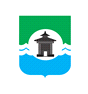 